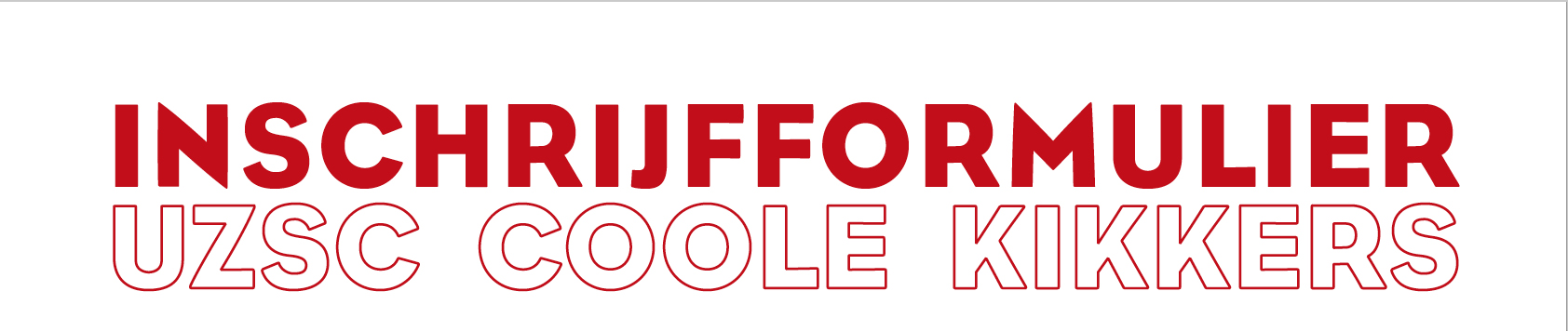 Door ondertekening van dit formulier geeft de ondertekenaar toestemming aan UZSC om de verstrekte 
gegevens te gebruiken voor activiteiten die samenhangen met het lidmaatschap van UZSC, facturering, toegangssystemen van de Stichting Exploïtatie Zwembad De Krommerijn, deelname aan wedstrijden, clubactiviteiten en gegevensuitwisseling met de KNZB.Het lidmaatschap loopt van september t/m december en van januari t/m de eerste week mei. 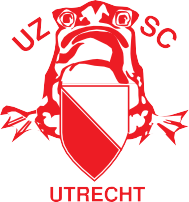 Aanmeldingen mailen naar ledenadministratie@uzsc.nl en Coolekikkers@uzsc.nlOpzeggingen schriftelijk 1 maand van tevoren bij de ledenadministratie.BezoekadresUZSC, Weg naar Rhijnauwen 3, 3584 AD UtrechtAchternaamVoornaam (voluit)Adres:Postcode en plaatsNaam ouder/verzorgerTelefoonnummerE-mailadresGeboortedatumGeslachtJongen / Meisje (weghalen wat niet van toepassing is)TrainingsdagDinsdag / woensdag / vrijdag (weghalen wat niet van toepassing is)Ingangsdatum lidmaatschap1 september / 1 januari (weghalen wat niet van toepassing is)Looptijd lidmaatschapHalf jaar / jaar (weghalen wat niet van toepassing is)Mijn kind komt1x per week trainen / 2x per week trainen (weghalen wat niet van toepassing is)IbannummerBetalingswijze via automatische incassoDoor ondertekening van dit formulier ga ik akkoord met automatische incasso van de verschuldigde contributie.DatumHandtekening ouder/verzorger